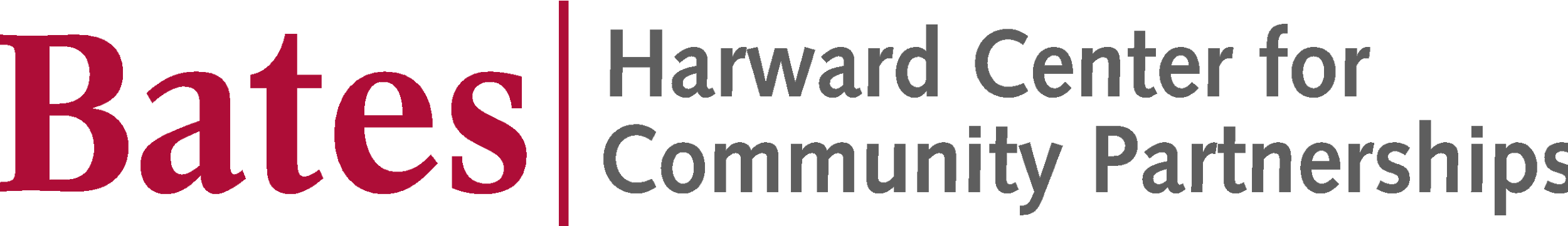 Call for Applications:Short Term Action/Research Team (STA/RT)2020Applications are due via electronic submission by 4:30pm on Monday, March 2, 2020.The Harward Center for Community Partnerships invites student applications for the Short Term Action/Research Team (STA/RT). Each STA/RT Fellow works approximately twenty hours per week during the five weeks of Short Term on a select community-engaged research project or research-based action project. The time commitment involved in STA/RT is akin to that of a rigorous Short Term course.STA/RT projects have been selected by staff at the Harward Center in consultation with community partners. Some projects have already been started and require assistance in data interpretation. Others are in the earliest stages and require assistance in the initial data collection or background research. Still others are replication projects that will be started and completed during Short Term. Please see reverse side for descriptions of the projects available for 2020. Each student will be assigned one project.Students with research skills from any field are invited to apply. The projects are diverse and will benefit from varied skill sets and experiences. All projects require a strong work ethic, organizational acumen, and interpersonal skills. STA/RT Fellows work about twenty hours per week during the short term and receive a stipend of $400. During weekly team and one-on-one meetings led by Harward Center staff, Fellows develop work plans, evaluate progress toward goals, and brainstorm ways to address challenges. Supervision and guidance are also provided by community partners. Students who are selected to participate in the STA/RT program will be allowed to remain in on-campus housing and continue regular participation in the College’s meal plan.Please contact Kristen Cloutier (kcloutie@bates.edu) with questions about STA/RT.THE FOLLOWING PROJECTS HAVE BEEN SELECTED FOR 2020:Promote visibility of and interaction with public art in the Lewiston/Auburn community by: (1) completing a spreadsheet inventory of public art in Lewiston and Auburn (already in progress--needs to be finished); (2) creating a digital map of local public art works, including a photograph and brief description of each work; (3) developing one or more walking/driving tours of local public art, perhaps based on geography, theme, or medium; (4) making recommendations for how the map and tours can be used to promote public interaction with public art. Community partner: L/A ArtsConduct feasibility research into a culturally-appropriate childcare co-op for immigrants and refugees in L-A, with a workforce re-entry training program component; researching how this project could integrate into the RaiseOp cooperative housing model; and supporting the administration of a Lewiston-Auburn Childcare Working Group, with the intention of convening a network of childcare project developers, childcare professionals, and state policy makers/regulators. Community partner: Cooperative Development InstituteDevelop content from a previous traveling exhibition into a book by incorporating oral history quotes, photographs, and graphics of exhibit panels into the story. If time permits, the STA/RT Fellow may be asked to consider other ways museum staff can engage with the material and utilize the book in museum programming. Community partner: Museum L-ACreate a public database (excel, website, etc.) to organize and digitize archives by preparing a plan for digital storage, display, and access, as well as planning for long-term organization of the physical archives. Time permitting, the STA/RT Fellow may also be asked to create a display of some of the archived materials as a historical exhibit on site. Community partner: YWCA of Central MaineUpdate a chronology of history for promotion of an organization’s 70th anniversary, utilizing existing photo albums, news articles, and reports that would be collated and compiled into a final public-facing document. Community partner: Tri-County Mental Health ServicesAssist an organization that supports families who have been affected by the Opioid crisis by networking with other community partners on issues relating to substance use disorder, marketing the work to a wider audience, and brainstorming creative ideas for fundraising for the program, ranging from concerts and other events to grant submissions. Community partner: An Angel’s WingsHelp a correspondence education program for incarcerated people make corrections to their Ruby on the Rails database system, which is used to track completion of students’ assignments and volunteers’ feedback for the program, and create a long-term database solution to ensure the program runs smoothly. Community partner: College GuildDevelop and distribute a customer satisfaction survey to build an organization’s self-understanding and position it well for strategic planning. If time allows, the STA/RT Fellow may also be asked to conduct initial data analysis. Community partner: Community ConceptsResearch and make recommendations for an online inventory system that would work best for an organization based on budget, utility, and user-friendliness; work with that organization’s leadership to implement the system and input information on products made and sold. Community partner: Herban Works/Center for Wisdom’s WomenContribute social science skills to a grant-funded interview project focused on marijuana use during pregnancy and/or breastfeeding. The Fellow will help transcribe and code interviews with pregnant women, marijuana caregivers, OB/GYNs, and social service agency staff, eventually producing an executive summary of project findings. Depending on the project timeline, the STA/RT Fellow may also help conduct interviews. Community partner: Healthy AndroscogginCall for Applications:Short Term Action/Research Team (STA/RT)2019-2020Application Cover PageName: ________________________________________________________________________Email: ________________________________ Class Year: ______________________________Preferred Phone: ________________________ Bates ID: _______________________________Major area(s) of study: ____________________________________________________________Faculty member submitting your recommendation form: _________________________________Other commitments (academic or otherwise) during Short Term: ______________________________________________________________________________Your application must include:This cover page.A short essay (up to two pages, double-spaced) describing your interest in the program. Please include the identification of your top two project choices and an explanation of how your interests, experiences, and/or skills are a good match for these projects. Please also include previous courses, research projects, relevant skills, and/or community experiences that have helped prepare you for this program.A completed recommendation form from a faculty member who is familiar with your research or academic skills.  Please request that the faculty member named above complete the form here.Please submit your proposal electronically to Kristen Cloutier (kcloutie@bates.edu) by 4:30pm on Monday, March 2, 2020.